AIMB-286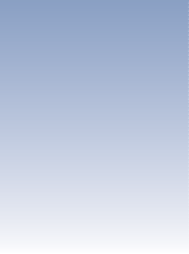 Intel® Core™ i7/i5/i3 LGA 1151 Mini-ITX with DP++/HDMI/LVDS(eDP), 6 COM,Dual LAN, PCIe x4, M.2, DDR4, DC Input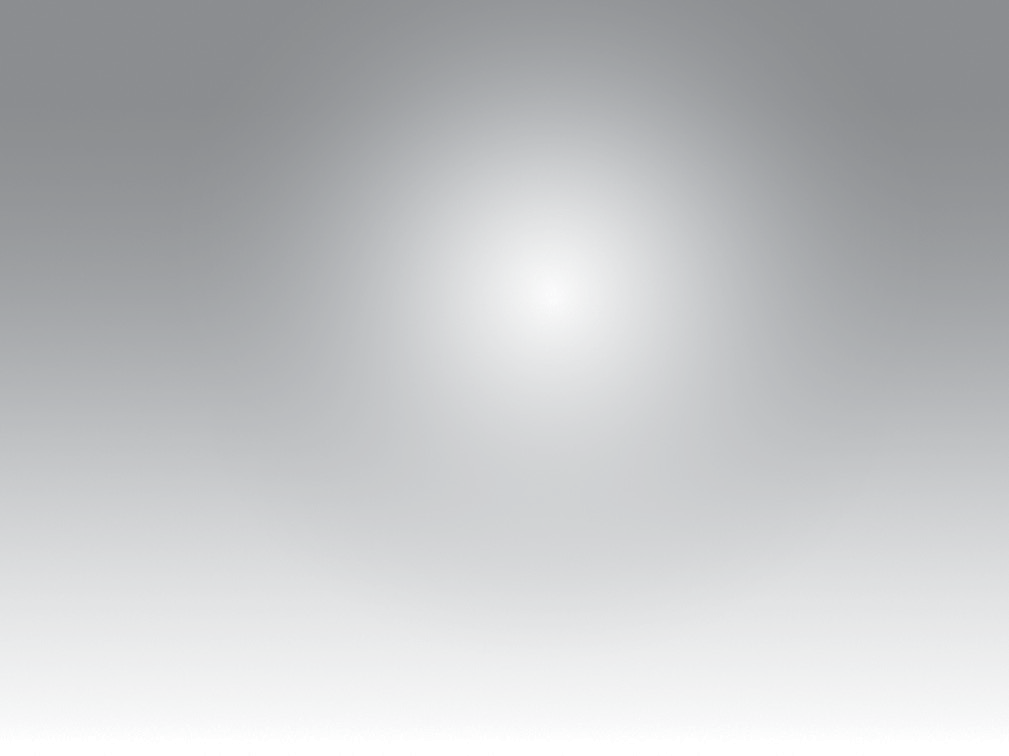 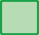 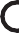 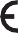 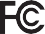 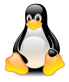 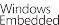 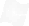 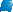 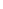 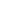 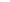 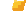 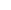 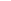 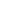 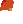 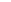 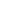 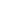 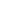 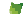 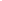 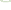 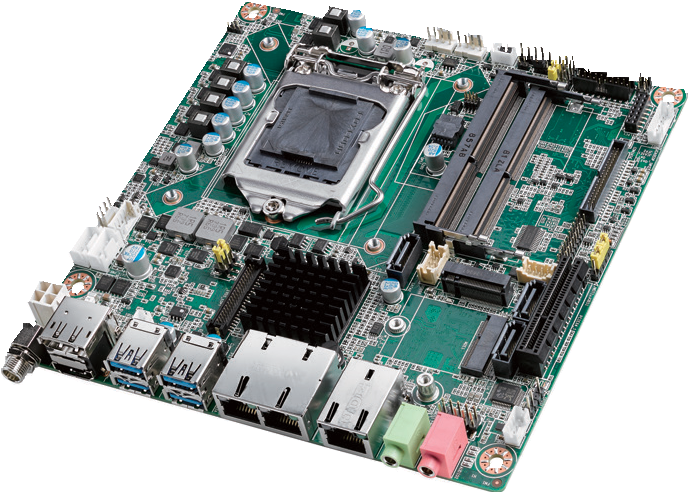 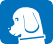 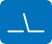 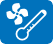 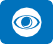 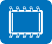 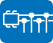 Specifications 	Industrial Motherboards & Systems	All product specifications are subject to change without notice.	Last updated: 9-Jan-2019AIMB-286Ordering Information*() BOM options available on MP version.Packing ListOptional ChassisI/O ViewOptional AccessoriesEmbedded OS/API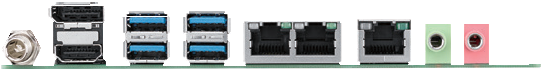  	Online Download www.advantech.com/products	Processor SystemCPUi7-8700/i7-8700T	i5-8500/i5-8500T	i3-8100/i3-8100T	Pentium G5400/G5400T Celeron G4900/G4900TProcessor SystemCore Number6/6	6/6	4/4	2/2	2/2Processor SystemMax Speed3.2/2.4 GHz	3.0/2.1 GHz	3.6/3.1 GHz	3.7/3.1 GHz	3.1/2.9 GHzProcessor SystemSmartCache12/12 MB	9/9 MB	6/6 MB	4/4 MB	2/2 MBProcessor SystemTDP65/35 W	65/35 W	65/35 W	54/35 W	54/35 WProcessor SystemChipsetH310Processor SystemBIOSAMI EFI 128 Mbit SPIExpansion SlotM.2	2, 1 x B key for SSD and 3G/4G (Type: 2242, 3042mm); with SIM card holder1 x E key for wireless (Type: 2230mm)M.2	2, 1 x B key for SSD and 3G/4G (Type: 2242, 3042mm); with SIM card holder1 x E key for wireless (Type: 2230mm)Expansion SlotPCIe x4 (Gen3)4 GB/s per direction, 1 slotMemoryTechnologyDual Channel DDR4 2666 MHz SDRAMMemoryMax. Capacity32GB (up to 16GB per SO-DIMM)MemorySocket2 x 260 PIN DDR4 SO-DIMM (Non-ECC)GraphicsControllerIntel HD GraphicsGraphicsLVDSSupports dual channel 24-bit up to 1920 x 1200 (colay with eDP)GraphicsHDMI 1.4Yes, supports max. resolution 4096 x 2160 @ 24 HzGraphicseDPYes, with internal pin header, supports max. resolution 4096 x 2304 @ 60 Hz (BOM optional)GraphicsDisplay Port 1.2Yes, supports 1 x DP++ with max resolution 4096 x 2304 @ 60 HzGraphicsDual DisplayDP+HDMI, DP+LVDS (or eDP), HDMI + LVDS (or eDP)EthernetInterface10/100/1000 MbpsEthernetControllerGbE LAN1/2: Realtek 8111G GbE LAN3: Intel i211ATEthernetConnectorRJ-45 x 3SATAMax Data Transfer Rate600 MB/s (SATA 3.0)SATAChannel3 (SATA III)Rear I/OHDMI1 (HDMI 1.4)Rear I/ODisplay Port 1.21Rear I/OEthernet3Rear I/OUSB4 USB 3.0 (USB04 colay with M.2 B key for USB 3.0)Rear I/OAudio2 (Mic-in, Line-out)Rear I/ODC Jack1Internal ConnectorUSB4 (USB 2.0)Internal ConnectorLVDS/inverter1Internal ConnectorSerial6 x RS-232 (COM1: RS-232, supports 5V/12V by jumper selection; COM2/3: RS-232/422/485 w/auto flow control, supports RS- 232 by default, RS-422/485 supports by BOM option; COM4/5/6: RS-232)Internal ConnectorSATA3 (SATA 3.0)Internal ConnectorM.2	2, 1 x B key for SSD and 3G/4G (M.2 B key USB 3.0 colay with USB04), Type: 2242, 3042mm;1 x E key for wireless, Type: 2230mmM.2	2, 1 x B key for SSD and 3G/4G (M.2 B key USB 3.0 colay with USB04), Type: 2242, 3042mm;1 x E key for wireless, Type: 2230mmInternal ConnectorIrDA-Internal ConnectorGPIO16-bitWatchdog TimerOutputSystem resetWatchdog TimerIntervalProgrammable 1 ~ 255 sec/minPower RequirementsInput power12V DC InputPower RequirementsIntel Core i7-8700 3.2GHz, 2pcs 16GB DDR4 2666MHz SDRAM, +12V @ 11.095AIntel Core i7-8700 3.2GHz, 2pcs 16GB DDR4 2666MHz SDRAM, +12V @ 11.095AEnvironmentOperating	Non-OperatingOperating	Non-OperatingEnvironmentTemperature0 ~ 60° C (32 ~ 140° F), depends on CPU speed and cooler solution	-40 ~ 85° C (-40 ~ 185° F)Physical CharacteristicsDimensions170 mm x 170 mm (6.69" x 6.69")P/NChipsetDPLVDS/eDPHDMI 1.4GbE LANCOMSATAIIIUSB3.0/2.0M.2 B keyM.2 E keyPCIex4TPMAMPAIMB-286F-00A1EH31011 / (1)13634/4111(1)(1)AIMB-286G2-00A1EH31011 / (1)12234/4111(1)(1)AIMB-286L-00A1EH3101011224/011000Part NumberDescriptionQuantity1700003194SATA HDD cable11700018785SATA power cable (1 port, 25cm)117012002201-to-2 serial port cable, 22cm11960090424T001I/O port bracket11700029538-011-to-4 serial port cable, 35cm12046028600Startup manual11700023082-11ATX 2*10P to 1*3P-2.0 25cm cable1Part NumberDescriptionAIMB-B2000-15ZEMini-ITX chassis with 150W ATX power supplyAIMB-B2000-00YEMini-ITX chassis (Optional external AC-DC 60W/84W Adaptor)Part NumberDescription1700029428-01M cable USB-A 4P(F)*2/2*4P-2.0 25cm1960053207N001LGA1150 CPU cooler for CPU TDP 65W, 92.9 (W) x 92.9 (L) x 46 (H) mm1960060732N001LGA1150 CPU cooler for CPU TDP 45W, 80 (W) x 80 (L) x 32.2 (H) mm96PSA-A120W12V1ADP A/D 100-240V 120W 12V C14 DC Plug 180ŁXOS/APIPart No.968 P/NDescriptionWindows 10